Библиографический очерко полном кавалере ордена Славы Дырине Андрее ИвановичеДЫРИН Андрей Иванович, родился  15 октября 1914 в с. Вельяминовка ныне Сызранского р-на Самарской  области в семье крестьянина. Русский. Окончил 4 класса. Совсем юным мальчишкой пошел работать  в колхоз. В 1937-1938 годах проходил срочную службу в Красной Армии.Андрея Дырина, отца семейства, призвали в армию в первые же дни войны. 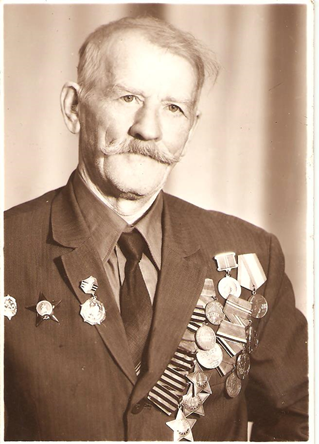 В июне 1941 года был вновь призван в армию Сызранским горвоенкоматом. С августа того же года участвовал в боях с захватчиками на Западном и Калининском фронтах. Небольшого роста, расторопный, осмотрительный, он всегда был готов к действию. Шел добровольцем на самые рискованные операции.К лету 1944 года сержант Андрей Дырин командовал минометным расчетом 597-го стрелкового полка 207-й стрелковой дивизии. В составе этой части прошел до Победы, воевал на 2-м Прибалтийском и 1-й Белорусском фронтах. На окраине города Добем наш земляк вместе с напарником пустили под откос вражеский эшелон. В боях 13-18 июля 1944 года расчет сержанта Дырина участвовал в отражении 4 контратак противника, уничтожил 4 огневые точки и до 40 гитлеровцев. За эти бои получил первую боевую награду – орден Красной Звезды. За отличие при форсировании реки Айвиексте был награжден медалью «За отвагу». 14-16 сентября 1944 года при прорыве вражеской обороны у населенного пункта Стапари-Звиргздени (Лудзенский район, Латвия) и отражении контратак противника сержант Дырин вместе с бойцами расчета подавил минометную батарею противника, 2 пулеметные точки и уничтожил свыше 10 гитлеровцев. Приказом по войскам 79-го стрелкового корпуса (№095/н) от 17 октября 1944 сержант Дырин Андрей Иванович награжден орденом Славы 3-й степени (№ 460590). 11 марта 1945 года под населенным пунктом Пустхов, 22 км северо-западнее Грайфенберга (Грыфино, Польша), старший сержант Дырин во взаимодействии с другими расчетами и пехотой отразил 7 контратак противника. При этом из личного оружия поразил свыше 10 гитлеровцев. Приказом по войскам 3-й ударной армии (№066/н) от 3 мая 1945 года старший сержант Дырин Андрей Иванович награжден орденом Славы 2-й степени (№23686). 1-2 мая 1945 года в уличных боях в районе Тиргартена (город Берлин) старшина Дырин вывел из строя со своим расчетом 3 пулеметные точки и более 20 вражеских солдат и офицеров, в том числе 6 - из личного оружия. Указом Президиума Верховного совета СССР от 15 мая 1946 года за отвагу и геройства, проявленные в боях в Великой Отечественной войне старшина Дырин Андрей Иванович награжден орденом Славы 1-й степени (№1618). Стал полным кавалером ордена Славы. В ноябре 1945 года был демобилизован. Вернулся на родину. Жил в селе Жемковка, работал в колхозе «Путь Ленина», был прицепщиком на тракторе, помощником комбайнера, кладовщиком. Последние годы жил в п. Балашейка. Скончался 4 февраля 2002 года. Похоронен на кладбище села Балашейка Сызранского района. Награжден орденом Отечественной войны 1-й степени (11 марта 1985), Красной Звезды (21 июля 1944), Славы 1-й (15 мая 1946), 2-й (3 мая 1945), 3-й (17 октября 1944) степеней, в том числе медалью «За отвагу» (14 августа 1944).В 2015 году ГБОУ СОШ п.г.т. Балашейка  присвоено звание имени полного кавалера ордена Славы Дырина А.И.Наш русский солдат Андрей Дырин,Прославил село и Страну.С боями прошел он полмира,В Берлине закончил войну.Сражаясь за нашу Державу,Андрей воевал как герой.Достойно три ордена СлавыПринес на груди он домой.Сегодня солдат и крестьянинОбрел себе Вечный покой,С молитвой его мы помянем:- Земля тебе пухом, Герой                                                         Ю. П. Усинцев*В очерке использована информация из бесед с родственниками,  материалы сайта министерства обороны ОБД Мемориал obd-memorial.ru›, сайта военные архивы министерства обороны открытого доступа, сайта Подвиг народа - http://podvignaroda.mil.ru/, а также материалы, представленные в Книге памяти Сызранский район в годы ВОВ.